11. Dysuria/UTI								by Danielle Brooks Overview:Urinalysis: essential to diagnose conditions such as calculi, urinary tract infection, and even malignancy.Dipstick urinalysis:Specific gravity: correlates with urine osmolality and concentrating ability of kidneys.Normal: 1.003-1.030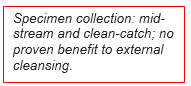 <1.010 = relative hydration>1.020 = relative dehydrationpH: normal pH 5.5-6.5. Often correlates with serum pH. Useful in UTI, for example: alkaline urine indicates urea-splitting organismHematuria: 3+ RBCs per high-powered field in 2/3 urine samples. Dipstick test detects RBC’s peroxidase activity, so a positive test can also mean myoglobinuria or hemoglobinuria. 20% of patients with gross hematuria have urinary tract malignancy require further work up with cystoscopy and abdominal imaging.Proteinuria: urine protein excretion >150 mg/day (microalbuminuria is 30-150 mg/day). U-dip is typically sensitive to albumin and will be positive at concentrations 5-10 mg/dL. 1+ is about 30 mg/dL; 2+ is about 100 mg/dL; 3+ is about 300 mg/dL; 4+ is about 1,000 mg/dL.Glycosuria: will be positive if glucose is present at 180-200 mg/dL.Ketonuria: Uncontrolled diabetes, pregnancy, carb-free diets, starvationNitrites: Present when certain gram-negative and gram-positive bacteria reduce nitrates.Bacteria load is >10,000/mL if positive. Highly specific but not sensitive so a negative result does not rule out UTI!Leukocyte esterase: Produced by neutrophils. Suggests pyuria.Microscopic urinalysis: used to detect cells, casts, crystals, and bacteria.Cells: squamous epithelial cells suggest contamination; transitional epithelial cells are normal; renal tubule cells suggest kidney pathology.Casts: can help localize disease to specific part of GU tractCrystals: calcium oxalate, uric acid, triple phosphate (often seen in alkaline urine, UTI), cysteineBacteria: 5 bacteria per HPF equates to about 100,000 CFU/mLUrinary Tract Infections: Outpatient ManagementThe most common form of UTI is acute uncomplicated cystitis: Symptoms: dysuria, urinary frequency or urgency in healthy, non-pregnant female patientsPhysical exam: usually normal, but may see suprapubic tenderness in 10-20%. Diagnosis: defined as symptoms above + positive urine culture (> 103 CFU/mL of bacteria). Note, however, that empiric treatment without urine culture results is the mainstay of management in the outpatient setting. At IMA:Order: urine-dip and urinalysis for patients with urinary symptoms If there are WBCs, +nitrite, +leuk esterase treat empirically +Nitrite is more useful than +leuk esterase If both nitrite and leuk esterase are negative, the chance of UTI is reduced by 40-60%Order urine culture if history of recurrent UTIs or if no improvement with empiric treatmentPatient-initiated therapy: women with history of UTI are given a prescription with instructions to initiate treatment at symptom onsetReferences:Colgan R, Mozella W. “Diagnosis and Treatment of Acute Uncomplicated Cystitis.” Am Fam Physician.” 2011; 84(7) 771-776.Simerville JA, Maxted WC, Pahira JJ. “Urinalysis: A comprehensive review.” Am Fam Physician. 2005; 71(6): 1153-1161.Grigoryan L, Trautner BW, Gupta K. “Diagnosis and Management of Urinary Tract Infections in the Outpatient Setting.” JAMA. 2014; 312(16): 1677-1684.Gupta, et al. “International Clinical Practice Guidelines for the Treatment of Acute Uncomplicated Cystitis and Pyelonephritis in Women: A 2010 Update by the Infectious Diseases Society of America and the European Society for Microbiology and Infectious Diseases.” Clinical Infectious Diseases. 2011; 52(5) e103-e120.Simati B, Kriegsman W. “Dipstick urinalysis for the diagnosis of acute UTI.” Am Fam Physician. 2013; 87(10).Regimens in Acute Uncomplicated Cystitis:Dosing:First Line Therapy:Trimethoprim-Sulfamethoxazole 160/800 mg BID x 3 days(Avoid if resistance prevalence >20% or if used to treat UTI in last 3 months)Nitrofurantoin100 mg BID x 5 daysFosfomycin3 g single dose Other options: FluoroquinolonesIncreasing E. coli resistance may hinder empiric use. Usually reserved for more invasive infections and non-GU disease.Ciprofloxacin 250 mg BID x 3 daysCiprofloxacin, extended release 500 mg daily x 3 daysLevofloxacin 250 mg daily x 3 daysOflaxacin 200 mg daily x 3 days or 400-mg single doseβ-lactams Increasing E. coli resistance.Amoxicillin-clavulanate 500/125 mg BID x 7 daysCefdinir 300 mg BID x 10 daysCefpodoxime 100 mg BID x 7 days